Lesson 4: Add with ObjectsLet’s use counters to add.4.1: Add CountersCount out 2 counters.
Add 2 more counters.


There are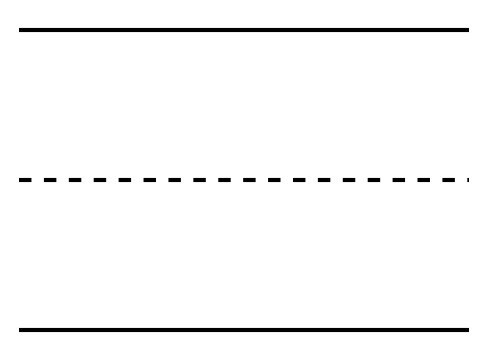 


counters altogether.Count out 5 counters.
Add 3 more counters.


There are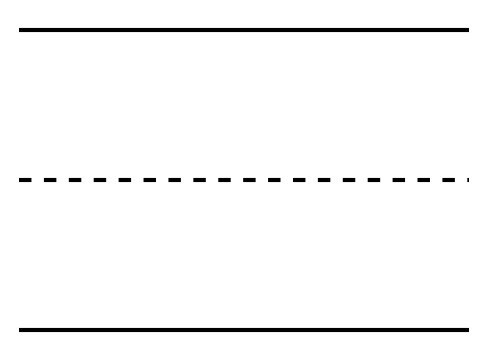 


counters altogether.Count out 2 counters.
Add 4 more counters.


There are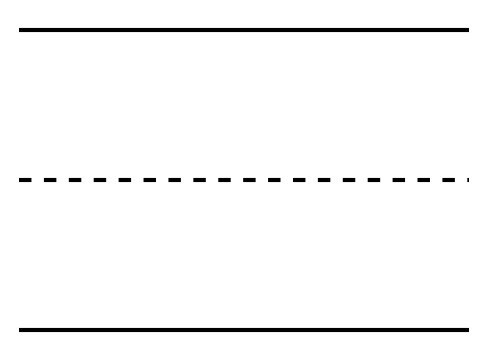 


counters altogether.Count out 6 counters.
Add 3 more counters.


There are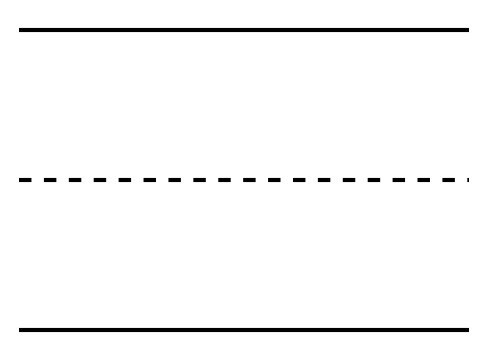 


counters altogether.4.2: Introduce 5-Frames, Add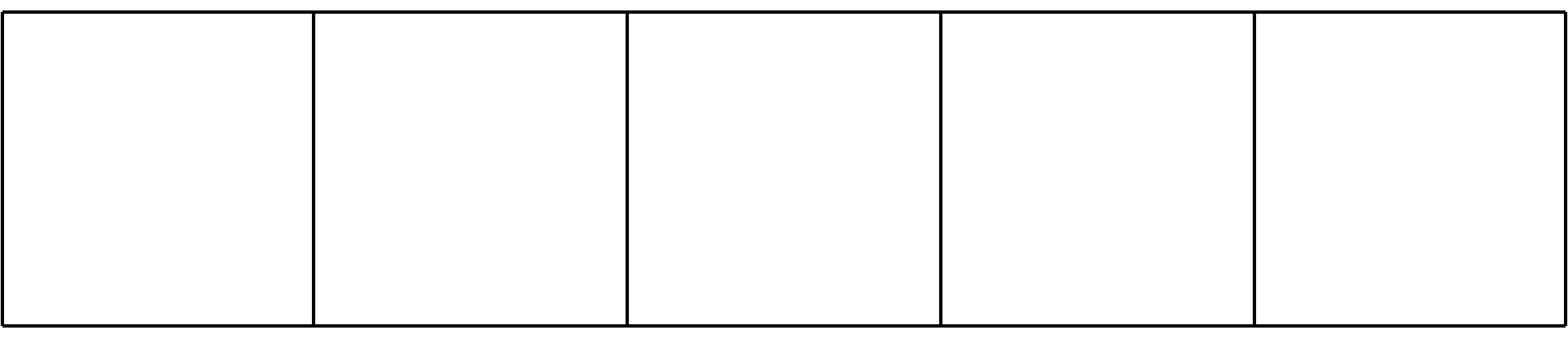 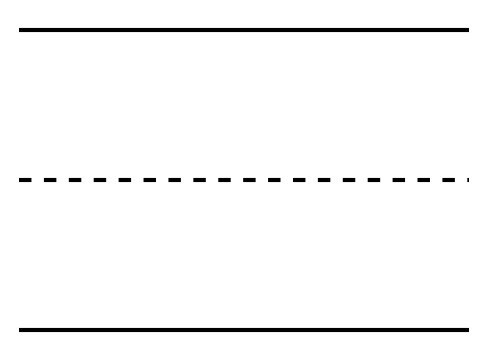 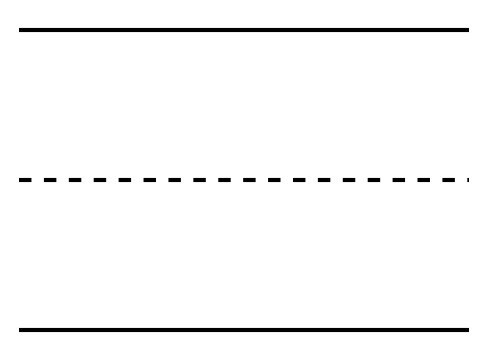 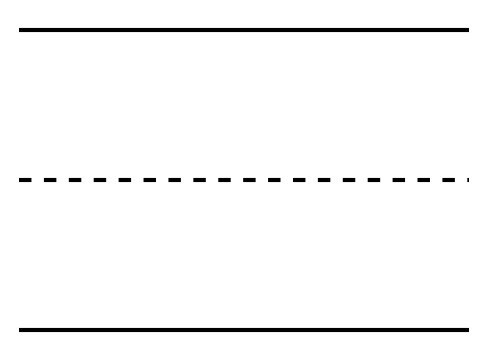 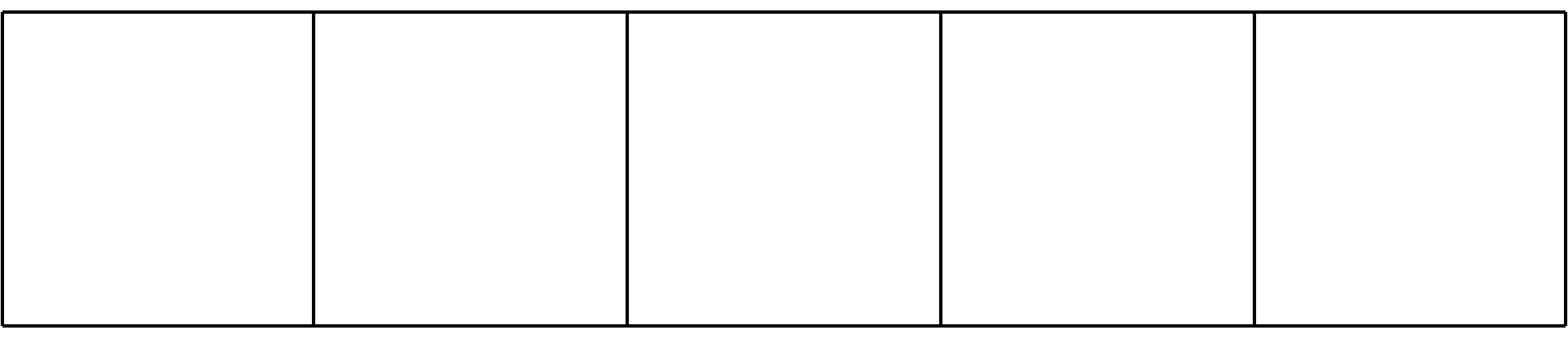 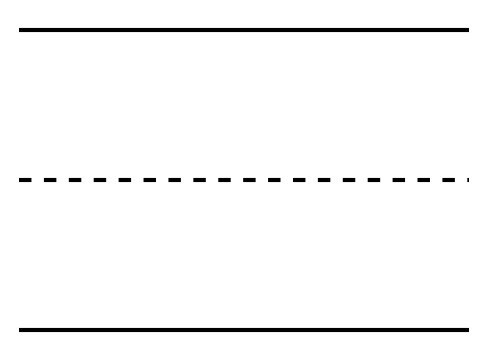 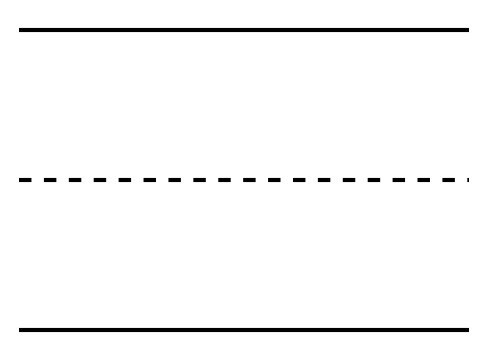 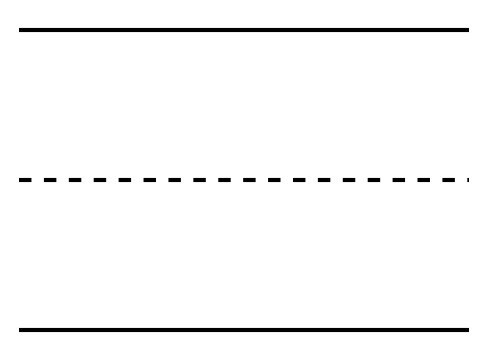 4.3: Centers: Choice TimeChoose a center.5-frames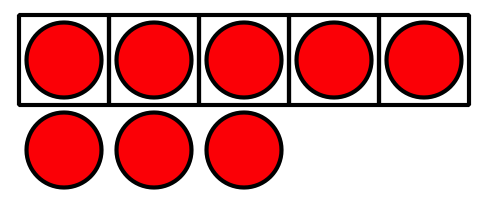 Roll and Add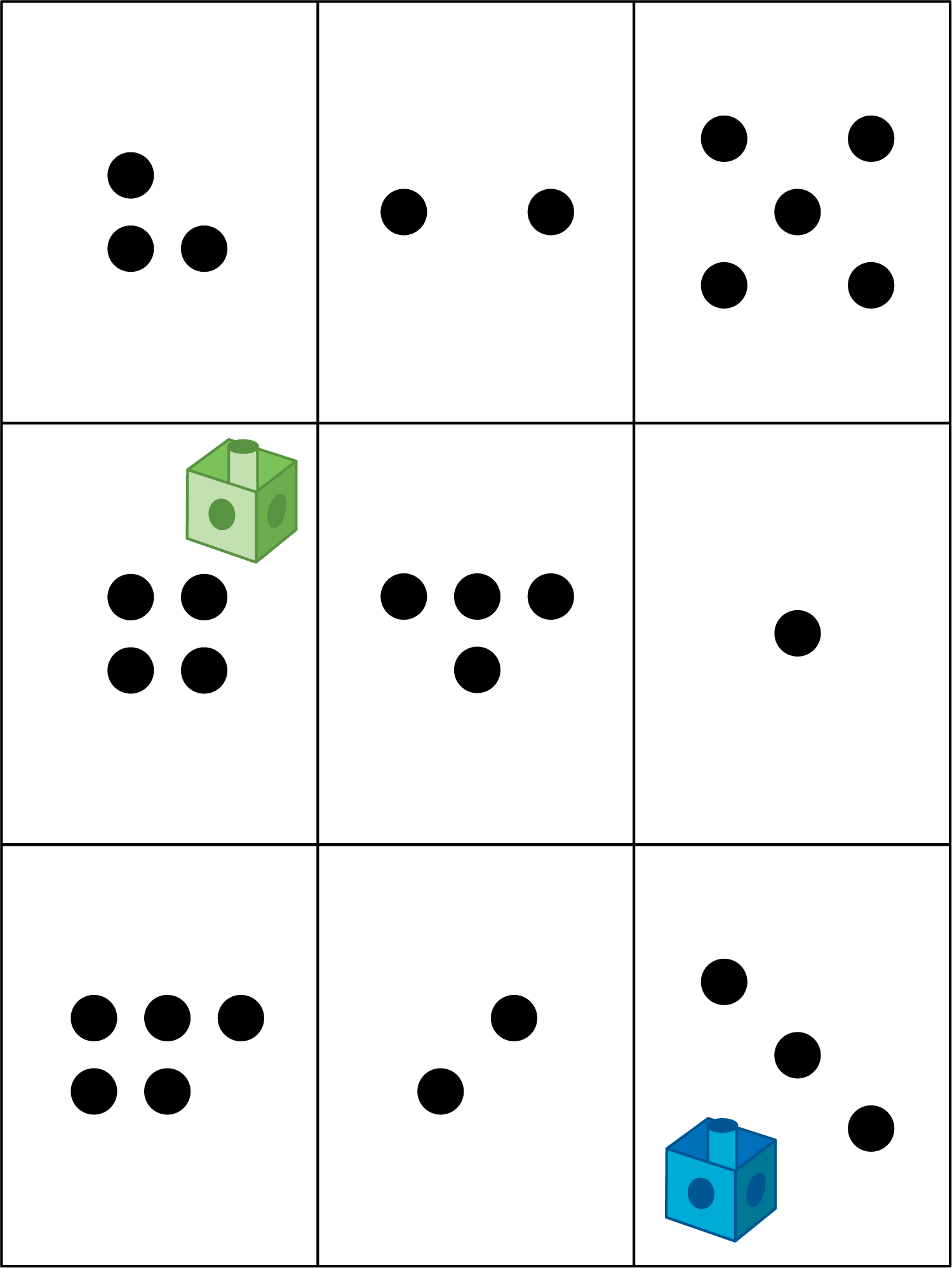 Math Libs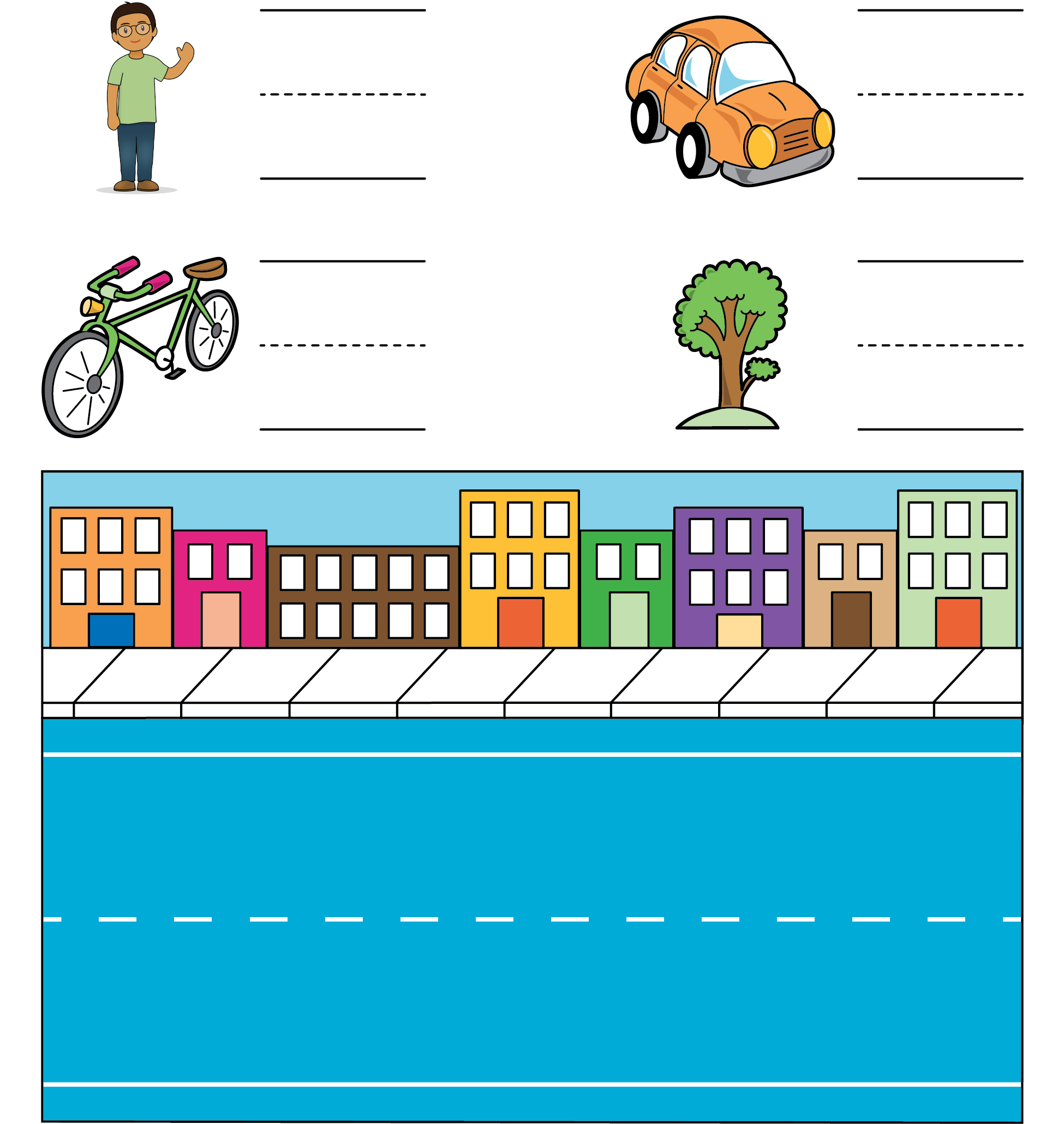 Match Mine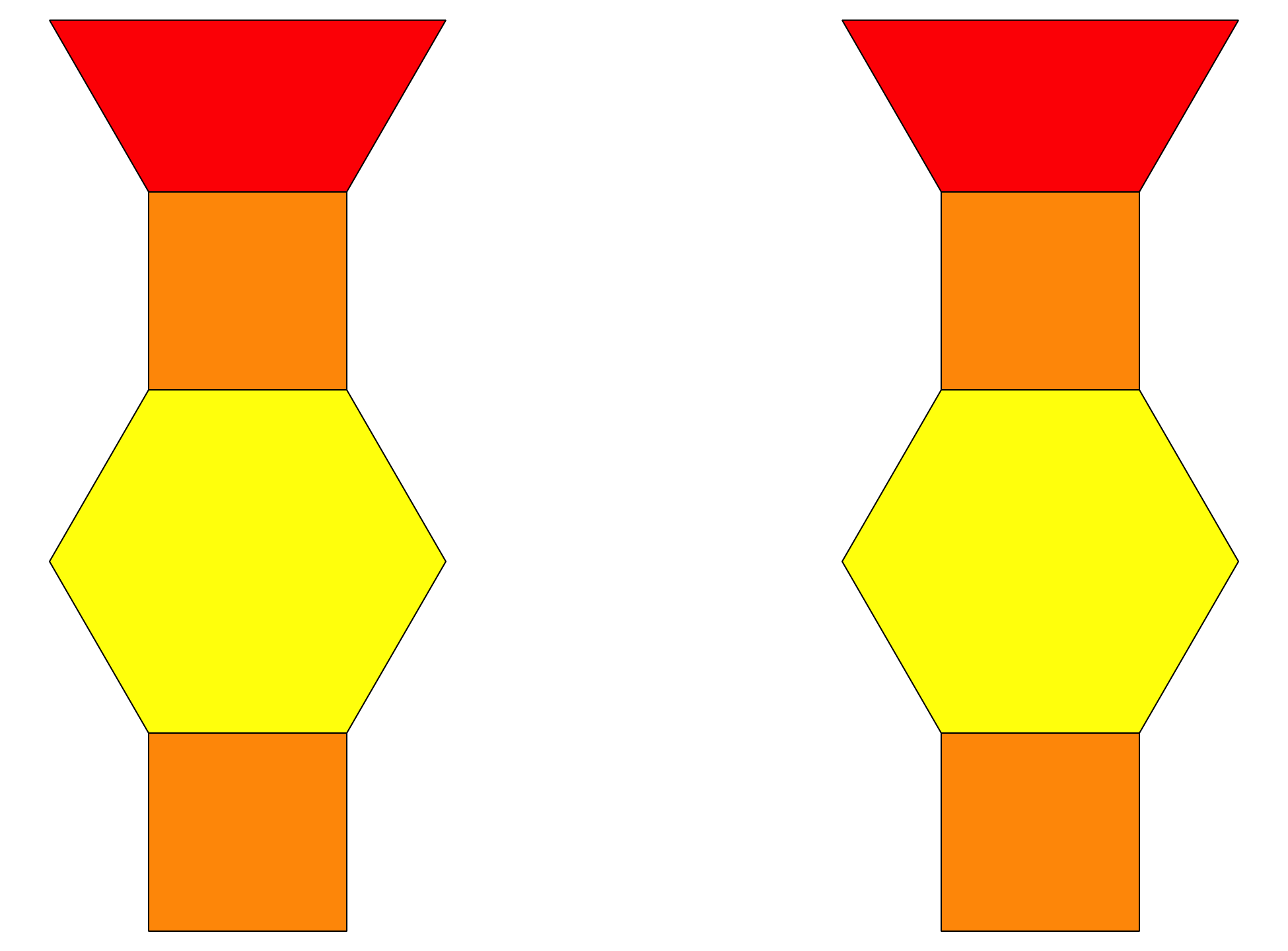 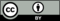 © CC BY 2021 Illustrative Mathematics®